INDICAÇÃO Nº 3041/2017Sugere ao Poder Executivo Municipal e aos órgãos competentes  reparo em vazamento d’água localizado na Rua Peregrino de Oliveira Lino, nº 844, no bairro Vila Linópolis. Excelentíssimo Senhor Prefeito Municipal, Nos termos do Art. 108 do Regimento Interno desta Casa de Leis, dirijo-me a Vossa Excelência para sugerir que, por intermédio do Setor competente, seja realizado reparo em vazamento d’água localizado na Rua Peregrino de Oliveira Lino, próximo ao número 844, no bairro Vila Linópolis, neste município.Justificativa:Munícipes procuraram este vereador cobrando providências no sentido de proceder com os reparos necessários em um vazamento d’água limpa localizado na via acima mencionada, que se encontra desta forma há vários dias, sendo necessárias providências urgentes.  Plenário Dr. Tancredo Neves, 21 de março de 2017.Germina Dottori- Vereadora PV -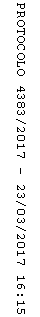 